Transforming Data to Power Human Health™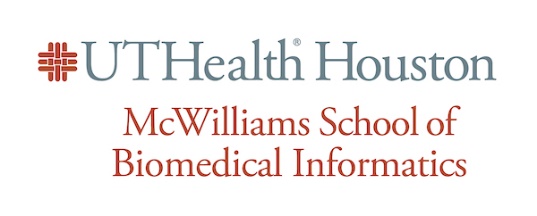 	UTEP Certificate in Biomedical Informatics plan Rehab Science Certificate		Fall 2023Name: _____________________ Student ID: ______________ Advisor name: ____________________Rehabilitation Sciences Certificate of Biomedical Informatics RequirementsEach student will develop a degree plan with written approval of their academic advisor. The student must file a signed degree plan each academic year in the Fall and Spring terms listing the required and elective courses as specified for their certificate program. UTEP Rehabilitation Sciences students who complete the Joint Certificate in Rehabilitation Science Biomedical Informatics, will be able to apply 9 of the required 15 credit hours to their UTEP master’s degree upon approval by their advisor. Using This Certificate PlannerUTHSC-H SBMI Required Courses: Signatures This Certificate in Rehabilitation Science Biomedical Informatics Plan must be completed in collaboration with and signed by the academic advisor. Changes to planned coursework may be made and submitted to the faculty advisor for approval.Student Signature: ________________________________ 		Date Signed: ____________Advisor Signature: ________________________________	 	Date Signed: ____________							10/22/2023COURSE NUMBER COURSE TITLETYPECREDIT HOURSPre-RequisiteExpected Term Completed Grade Earned BMI 5300Introduction to Biomedical InformaticsBasic3N/ABMI 5313Foundations of Electronic Health Records and Clinical Information SystemsBasic3N/ABMI 6340 Health Information Visualization & Visual AnalyticsResearch3N/ADesignated Rehab Science Core CoursesDesignated Rehab Science Core CoursesDesignated Rehab Science Core CoursesDesignated Rehab Science Core CoursesDesignated Rehab Science Core CoursesDesignated Rehab Science Core CoursesDesignated Rehab Science Core CoursesUTEP REHC 5300Ethical, Legal and Professional Issues in RehabilitationUTEP REHC 5389Research in Health Science 